1. GENERAL DATA AND INFORMATION:2. MECHANICAL CHECKS AND VISUAL INSPECTION:3. ELECTRICAL TESTS:        With relay energized condition4. INPUTS AND OUTPUTS TESTS:INPUT OPTO-ISOLATORS CHECKS (With Relay Energized):	Go to CONFIGURATION - MONITORING, I/O STATUS, then go to BINARY INPUTS VALUES ( X120 (AIM) – X110 (BIO) )to check the values after giving pulse on each BI.OUTPUT RELAYS CHECKS (With Relay Energized):Test Procedure: Go to IED CONFIGURATION, TESTS, IED TEST, TEST MODE : ON, then go to BINARY OUTPUTS-CHANGE THE POSITION OF EACH BO FROM FULSE TO TURE FROM HMI,then check contact resistance.INDICATION LED TESTLED Checks:Go to hardware test to view the physical position of the LED.5. PICK UP & DROP OFF TEST:50/50N:51/51N IEC NORM. INV. CURVE:6. TIMING TEST:50/50N:   	51/51N IEC CURVE:7. BREAKER FAILURE PROTECTION (50+62BF) PICK UP & DROP OFFPanel No.Designation50/50N/51/51NPanel NameRated Voltage125 VDCSerial No.Aux. Voltage110 – 250 VAC/DCMake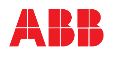 Frequency50 – 60 HzMODELABB REQ650CT Ratio2000/1AITEMDESCRIPTIONCHECKED1Inspect for physical damage / defects.2Verify Connections as per approved drawings.3Check tightness of all connections.5Check apparatus lists.6Check ferrules.7Test Switch checked for correct function.8Check case earthing.9Watchdog contact   (X319:3 , X319:2)ITEMDESCRIPTIONCHECKED1Measured auxiliary supply.2Clock set at local time.3Time maintained when auxiliary supply removed.5Relay healthy (green) LED working.6Trip (red) LED working.7Communication with PC8Event Record Check9Disturbance Record CheckOPTO INPUT NO.TEST METHOD(Energize only one at a time with 125V DC Station Battery voltage)RESULTDisplay FALSE to TUREREMARKSX324X324X324X324BI 1ENERGIZE TB NO. X324 : 2 – 1INST. PROT INBI 2ENERGIZE TB NO. X324 : 5 – 4CBF INITIATIONBI 3ENERGIZE TB NO. X324 : 6 – 4SPAREBI 4ENERGIZE TB NO. X324 : 9 - 8INST. PROT OUTBI 5ENERGIZE TB NO. X324 : 10 – 886CBF OPTD.BI 6ENERGIZE TB NO. X324 : 13 – 12BF SUPPLY FAILBI 7ENERGIZE TB NO. X324 : 14 – 12RESET SUPPLY FAILBI 8ENERGIZE TB NO. X324 : 17 – 16AC SUPPLY FAILBI 9ENERGIZE TB NO. X324 : 18 – 1686BC OPTD.X329X329X329X329BI 10ENERGIZE TB NO. X329 : 2 – 1TC1 SUPVNBI 11ENERGIZE TB NO. X329 : 5 – 4TC1 SUPVNBI 12ENERGIZE TB NO. X329 : 6 – 4SPAREBI 13ENERGIZE TB NO. X329 : 9 - 8SPAREBI 14ENERGIZE TB NO. X329 : 10 – 8TC2 SUPVNBI 15ENERGIZE TB NO. X329 : 13 – 12TC2 SUPVNBI 16ENERGIZE TB NO. X329 : 14 – 12SPAREBI 17ENERGIZE TB NO. X329 : 17 – 1686B1B OPTD.BI 18ENERGIZE TB NO. X329 : 18 – 1686B2B OPTD.OUTPUT RELAY No.TEST METHOD(Energize only one relay at a time byTest ON in ‘IED TEST’)RESULTContact Checked≤ 0.2ΩREMARKSX317X317X317X317BIO1CONTACT OPERATED X317 : 1 – 2     (N/O)SPAREBIO2CONTACT OPERATED X317 : 3 – 4    (N/O)SPAREBIO3CONTACT OPERATED X317 : 5 – 6    (N/O)SPAREBIO4CONTACT OPERATED X317 : 7 – 8    (N/O)INST. TRIP 50/50NBIO5CONTACT OPERATED X317 : 9 – 10    (N/O)IDMT. TRIP 51/51NBIO6CONTACT OPERATED X317 : 11 – 12    (N/O)SPAREBIO7CONTACT OPERATED X317 : 13 – 14    (N/O)SPAREBIO8CONTACT OPERATED X317 : 15 – 16    (N/O)CBF TRIPBIO9CONTACT OPERATED X317 : 17 – 18    (N/O)CBF TRIPX321X321X321X321BIO10CONTACT OPERATED X321 : 1 – 2     (N/O)SPAREBIO11CONTACT OPERATED X321 : 3 – 4    (N/O)SPAREBIO12CONTACT OPERATED X321 : 5 – 6    (N/O)SPAREBIO13CONTACT OPERATED X321 : 7 – 8    (N/O)SPAREBIO14CONTACT OPERATED X321 : 9 – 10    (N/O)SPAREBIO15CONTACT OPERATED X321 : 11 – 12    (N/O)SPAREBIO16CONTACT OPERATED X321 : 13 – 15    (N/C)SPAREBIO17CONTACT OPERATED X321 : 14 – 15    (N/O)SPAREBIO18CONTACT OPERATED X321 : 16 – 18    (N/C)SPAREBIO19CONTACT OPERATED X321 : 17 – 18     (N/O)SPAREX326X326X326X326BIO20CONTACT OPERATED X326 : 1 – 2     (N/O)SPAREBIO21CONTACT OPERATED X326 : 3 – 4    (N/O)SPAREBIO22CONTACT OPERATED X326 : 5 – 6    (N/O)SPAREBIO23CONTACT OPERATED X326 : 7 – 8    (N/O)SPAREBIO24CONTACT OPERATED X326 : 9 – 10    (N/O)SPAREBIO25CONTACT OPERATED X326 : 11 – 12    (N/O)SPAREBIO26CONTACT OPERATED X326 : 13 – 15    (N/C)SPAREBIO27CONTACT OPERATED X326 : 14 – 15    (N/O)SPAREBIO28CONTACT OPERATED X326 : 16 – 18    (N/C)SPAREBIO29CONTACT OPERATED X326 : 17 – 18     (N/O)SPAREOPTO Input NumberResult Display On or OffFunctionLED 1INST. PROTN IN/OUTLED 2OC STARTLED 3OC TRIP R-PHASELED 4OC TRIP Y-PHASELED 5OC TRIP B-PHASELED 6EF STARTLED 7EF TRIPLED 8CBF INITIATIONLED 986CBF OPTD.LED 10TC1 SUPERVISIONLED 11TC2 SUPERVISIONLED 12SPARELED 13SPARELED 14SPARELED 15SPARECurrent Setting IThreshold (50)Amps Over Current RelayOver Current RelayOver Current RelayOver Current RelayOver Current RelayOver Current RelayCurrent Setting IThreshold (51)AmpsEarth Fault Relay (N)Earth Fault Relay (N)Current Setting IThreshold (50)Amps RRYYBBCurrent Setting IThreshold (51)AmpsEarth Fault Relay (N)Earth Fault Relay (N)Current Setting IThreshold (50)Amps P/UAD/OAP/UAD/OAP/UAD/OACurrent Setting IThreshold (51)AmpsP/UAD/OA0.5 A0.5 ACurrent Setting IThreshold (50N)Amps Over Current RelayOver Current RelayOver Current RelayOver Current RelayOver Current RelayOver Current RelayCurrent Setting IThreshold (51N)AmpsEarth Fault Relay (N)Earth Fault Relay (N)Current Setting IThreshold (50N)Amps RRYYBBCurrent Setting IThreshold (51N)AmpsEarth Fault Relay (N)Earth Fault Relay (N)Current Setting IThreshold (50N)Amps P/UAD/OAP/UAD/OAP/UAD/OACurrent Setting IThreshold (51N)AmpsP/UAD/OA1.2 A0.3 ACurrent Setting IThreshold (50) SEC Over Current RelayOver Current RelayOver Current RelayCurrent Setting IThreshold (51) SECEarth Fault Relay (N)Current Setting IThreshold (50) SEC RYBCurrent Setting IThreshold (51) SECEarth Fault Relay (N)80 msec80 msecCurrent Setting IThreshold (50N) SEC Current Setting IThreshold (50N) SEC IEC CurvesOver Current RelayOver Current RelayOver Current RelayCurrent Setting IThreshold (51N) SECEarth Fault Relay (N)Current Setting IThreshold (50N) SEC Current Setting IThreshold (50N) SEC IEC CurvesRYBCurrent Setting IThreshold (51N) SECEarth Fault Relay (N)2xIset0.2 NIIEC S INVERSE0.2 NI10xIset0.2 NIIEC S INVERSE0.2 NIPhaseCurrent ( A )Current ( A )Current ( A )Stage 1Stage 1PhaseSetPickupDrop-offSetOPTD (ms)RYB